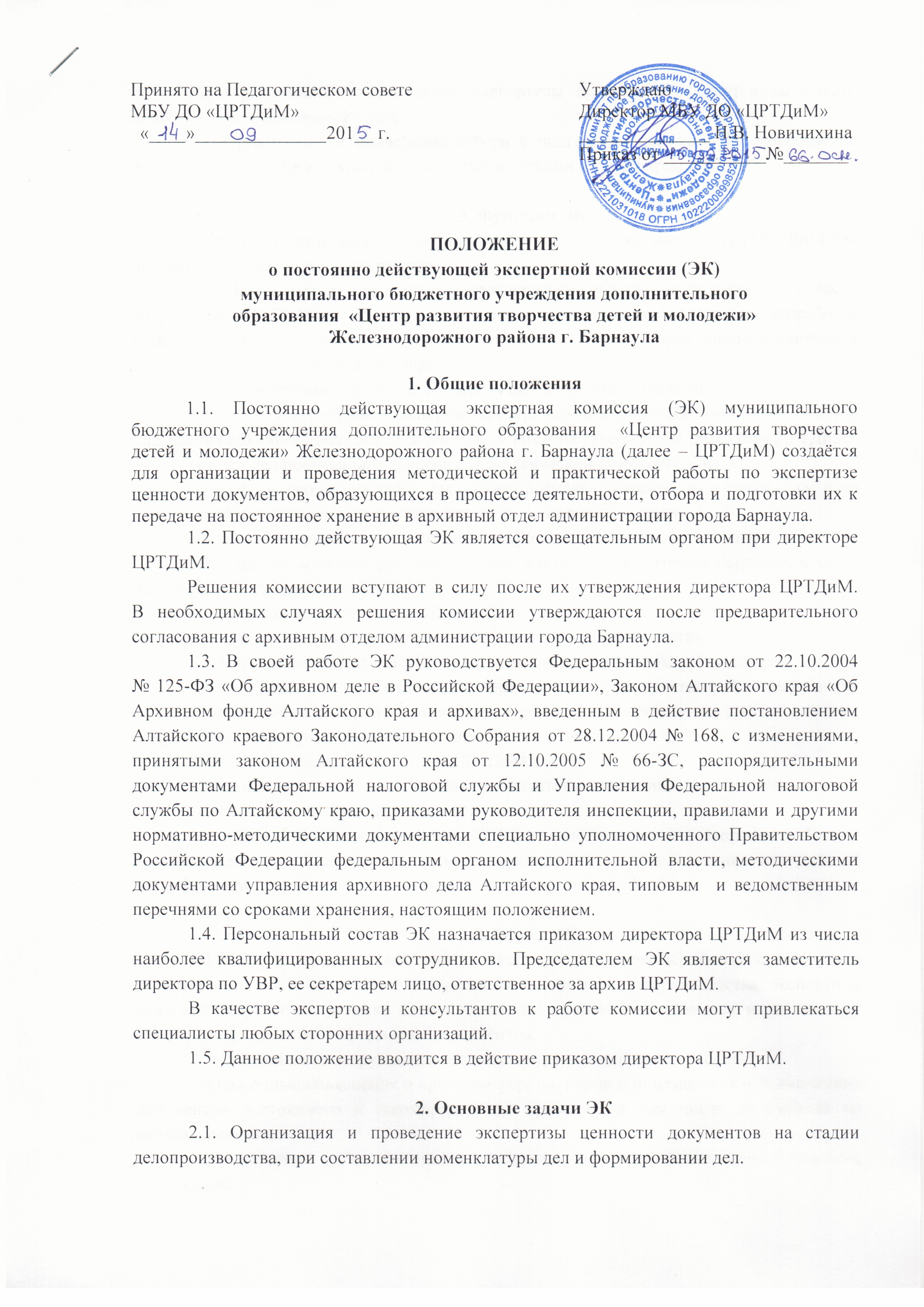 2.2. Организация и проведение экспертизы ценности документов на стадии подготовки их к архивному хранению.2.3. Организация и проведение отбора и подготовки документов к передаче на постоянное хранение в архивный отдел администрации города Барнаула.3. Функции ЭК3.1. Организует и проводит работу по ежегодному отбору документов ЦРТДиМ для дальнейшего хранения и к уничтожению.3.2. Осуществляет методическое руководство работой по экспертизе ценности документов ЦРТДиМ и по подготовке их к архивному хранению, по разработке номенклатуры дел, даёт экспертную оценку проектам нормативно-методических документов по вышеназванным вопросам.  	3.3. Рассматривает, принимает решения об одобрении и представляет:  	3.3.1. на утверждение экспертно-проверочно-методической комиссии (ЭПМК) управления архивного дела Алтайского края, а затем на утверждение директора ЦРТДиМ:- описи дел постоянного хранения управленческой документации;- акты о необнаружении дел, пути розыска которых исчерпаны, на дела постоянного и долговременного хранения, в т.ч. по личному составу;- акты о неисправимом повреждении документов постоянного хранения;3.3.2. на согласование архивного отдела администрации города Барнаула, а затем на утверждение директора ЦРТДиМ:- сводную номенклатуру дел ЦРТДиМ;- описи дел долговременного хранения, в т.ч. по личному составу;3.3.3. на рассмотрение ЭПМК управления архивного дела Алтайского края: - предложения об изменении сроков хранения категорий документов, установленных перечнем (в сторону их увеличения), и об определении сроков хранения документов, не предусмотренных перечнем;3.3.4. на утверждение директора ЦРТДиМ:- акты о выделении к уничтожению документов с истекшими сроками хранения;- акты проверки наличия и состояния дел.3.4. Проводит для специалистов ЦРТДиМ консультации по вопросам работы с документами, участвует в проведении мероприятий по повышению их деловой квалификации.4. Права ЭК4.1. В пределах своей компетенции давать рекомендации структурным подразделениям и отдельным сотрудникам  по вопросам делопроизводства, экспертизы ценности документов, розыска недостающих дел постоянного хранения и по личному составу, упорядочения и оформления документов.4.2. Запрашивать от  руководителей структурных подразделений: - письменные объяснения о причинах утраты, порчи или незаконного уничтожения документов постоянного и долговременного хранения, в том числе документов по личному составу;		- предложения и заключения, необходимые для определения сроков хранения документов.        	4.3. Заслушивать на своих заседаниях ответственных за оформление дел и их сохранность о ходе подготовки документов к архивному хранению, об условиях хранения и обеспечения сохранности документов Архивного фонда Алтайского края, о причинах утраты документов.        		4.4. Приглашать на заседания комиссии в качестве консультантов и экспертов специалистов структурных подразделений, представителей архивного отдела администрации города Барнаула, сторонних организаций.        		4.5. ЭК в лице её председателя, его заместителя и секретаря комиссии имеет право не принимать к рассмотрению и возвращать для доработки некачественно и небрежно подготовленные документы.			4.6. Информировать директора ЦРТДиМ по вопросам, относящимся к компетенции комиссии. 	4.7. В установленном порядке представлять ЦРТДиМ в архивном отделе администрации города Барнаула.5. Организация работы ЭК	5.1. ЭК ЦРТДиМ работает в тесном контакте с архивным отделом администрации города Барнаула, ЭПМК управления архивного дела, с ЦЭК Управления Федеральной налоговой службы по Алтайскому краю, получает от них соответствующие организационно-методические указания.5.2. Экспертная комиссия ЦРТДиМ работает по годовому плану, утвержденному директором ЦРТДиМ.	5.3. Вопросы, относящиеся к компетенции ЭК, рассматриваются на её заседаниях, которые проводятся по мере необходимости, но не реже 2 раз в год. Все заседания комиссии протоколируются. Поступающие на рассмотрение ЭК документы рассматриваются на её заседаниях не позднее, чем через 10 дней.5.4. Заседание ЭК и принятые на нем решения считаются правомочными, если в голосовании приняло участие не менее половины присутствующих на заседании членов ЭК. Право решающего голоса имеют только члены ЭК. Приглашенные консультанты и эксперты имеют право совещательного голоса, в голосовании не участвуют.Решение принимается простым большинством голосов присутствующих на заседании членов. При разделении голосов поровну решение принимает председатель ЭК  и директор ЦРТДиМ, в необходимых случаях по согласованию с архивным отделом администрации города Барнаула и управлением архивного дела Алтайского края.  5.5. Ведение делопроизводства ЭК, хранение и использование ее документов, ответственность за их сохранность, контроль за исполнением решений возлагается на секретаря комиссии.